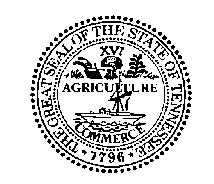 STATE OF TENNESSEEDEPARTMENT OF TRANSPORTATION«Your_Office_Street_Address»«Your_Office_City_State_and_Zip_Code»Recipient's NameContractor FirmContractor Address	Contract:	     	Project No.:	     	Reference No.:	     	County:	     On , we received a Critical Path Method (CPM) schedule.  The project schedule is being rejected due to the following: If you have any questions or concerns, please contact       at (XXX) XXX-XXXX or myself.    Sincerely,  TitleTDOT Operations Division JOSEPH GALBATO, III    BILL LEE   INTERIM COMMISSIONER      GOVERNOR